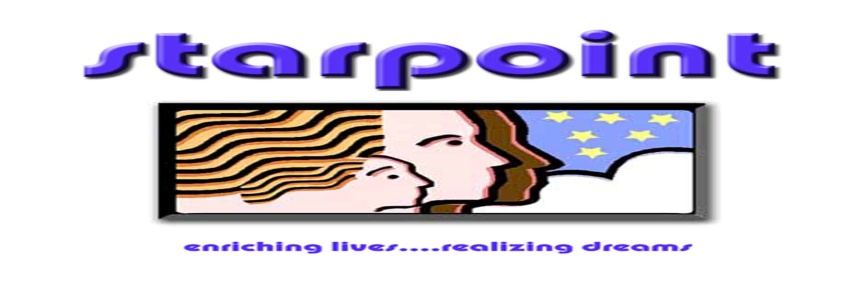 Spin North Newsletter…A program proudly brought to you by StarpointSeptember 2017MENU